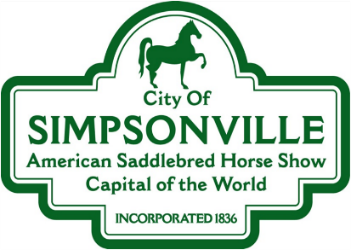 City of Simpsonville									P.O. Box 378Simpsonville, KY 40067502-722-8110 (phone)502-722-8119 (fax)Hours M-F 8am-4pm ESTBusiness ApplicationBusiness Name: ________________________________________________________________Business Address: ______________________________________________________________  ______________________________________________________________Type of Business:	_______________________________________________________________Official Start Date in Simpsonville: __________________________________________________ _ _ _ _ _ _ _ _ _ _ _ _ _ _ _ _ _ _ _ _ _ _ _ _ _ _ _ _ _ _ _ _ Will this Business have employees?	Yes__________ No___________If yes, Occupational License Fee rate is ½% or .005 Mailing Address for Occupational Tax: _____________________________________________   _____________________________________________Federal ID #: ___________________________________________________________________Attention to Whom for Occupational Tax: ___________________________________________Phone Number: _______-_______-_______                 Fax Number: _______-_______-_______E-mail Address: _________________________________________________________________ _ _ _ _ _ _ _ _ _ _ _ _ _ _ _ _ _ _ _ _ _ _ _ _ _ _ _ _ _ _ _ _Is this business exempt from the net profits tax for any reason? Yes_________ No_________If yes, what is the exemption? _____________________________________________Net Profits License Fee rate is ½% or .005 ($100 Minimum & $3000 Maximum)Fiscal Year Ending Date of business: ___________________Mailing Address for Net Profits: ____________________________________________________(If different from Occupational Tax)       ____________________________________________________Attention to Whom for Net Profits: __________________________________________________Federal ID #: ____________________________________________________________________Phone Number: _______-_______-_______ 	            Fax Number: _______-_______-_______E-mail Address: _________________________________________________________________